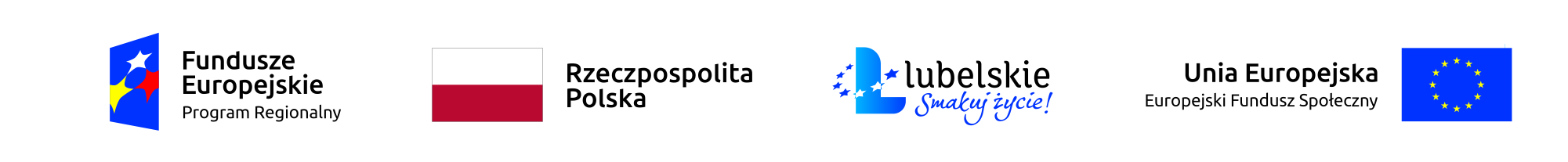 Załącznik nr 5 do Zapytania Ofertowego........................................................Nazwa i adres Wykonawcy....................................................Miejscowość, dataOŚWIADCZENIE O BRAKU POWIĄZAŃ Przystępując do postępowania o udzielenie zamówienia, na świadczenie usług z zakresu terapii metodą Integracji Sensorycznej w ramach projektu pn.: „Ośrodek Wsparcia Rodzin w Powiecie Łęczyńskim”, nr projektu RPLU.11.02.00-06-0062/17, realizowanego przez Powiat Łęczyński, współfinansowanego ze środków Regionalnego Programu Operacyjnego Województwa Lubelskiego Oś priorytetowa XI „Włączenie społeczne” Działanie 11.2 „Usługi społeczne i zdrowotne”, oświadczam,  iż nie jestem powiązany z Zamawiającym osobowo i/lub kapitałowo. Ja niżej podpisany/a……………………………………………………….… oświadczam, że nie jest powiązany/a osobowo lub kapitałowo z Powiatem ŁęczyńskimPrzez powiązania kapitałowe lub osobowe rozumie się wzajemne powiązania między Zamawiającym lub osobami upoważnionymi do zaciągania zobowiązań w imieniu Zamawiającego lub osobami wykonującymi w imieniu Zamawiającego czynności związane z przygotowaniem i przeprowadzeniem procedury wyboru wykonawcy a wykonawcą, polegające w szczególności na:uczestniczenie w spółce jako wspólnik spółki cywilnej lub spółki osobowej;posiadanie co najmniej 10% udziałów lub akcji;pełnienie funkcji organu nadzorczego lub zarządzającego prokurenta, pełnomocnika;pozostawanie w związku małżeńskim, w stosunku pokrewieństwa lub powinowactwa w linii prostej, pokrewieństwa lub powinowactwa w linii bocznej do drugiego stopnia lub stosunku przysposobienia, opieki lub kurateli;.....................................................(podpis osoby upoważnionej do reprezentowania Wykonawcy)